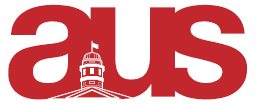 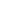 Report of the Sociology Students’ AssociationResearch PannelThe SSA had their first research panel hosting sociology professors last Thursday and it was a great success!Coffee DateCoffee date on February 5thValentine’s Day Bake SaleBaked goods for Valentine’s Day – goodies will be sold, so come and support the SSA and give some goodies to your friends and loved onesFebruary 14th – starting at 10-ishSociology Sweaters Sociology sweaters are now for sale. Bring your 20$ to the SSA office and we will reserve a sweatshirt to your name!Respectfully Submitted,Michelle GarcíaVice-President of External Affairs 